【案内図】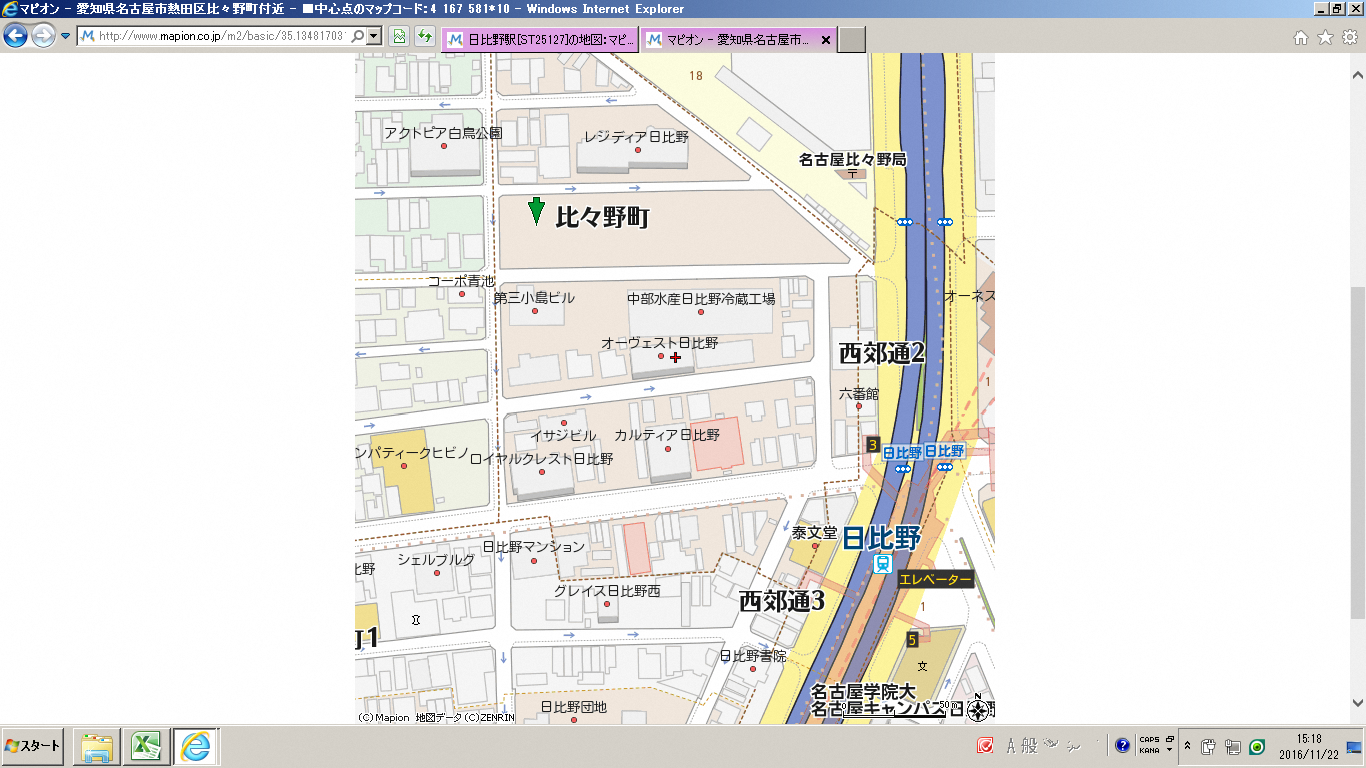 【住所】名古屋市熱田区比々野町２７番地名古屋市熱田区比々野町２７番地【連絡先】０５２－８７０－８１８００５２－８７０－８１８０【交通のご案内】【交通のご案内】●公共交通機関●公共交通機関名古屋市営地下鉄　　名港線日比野駅　 ３番出口　徒歩３分名古屋市営地下鉄　　名港線日比野駅　 ３番出口　徒歩３分公共交通機関でお越しください。公共交通機関でお越しください。